Číslo objednávky:  160/2016IČ:                         75154391Bankovní spojení: KB OrlováČ. účtu:                 43-3706130257/0100V Orlové dne         15. 11. 2016O b j e d n á v k aDodavatel :  	                 VMS VISION, s. r. o. Sídlo (místo podnikání):  Chrudichromská 2292/13, 680 01 BoskoviceIČ: 			     47909391DIČ:                                 CZ 47909391Bankovní spojení:	   ČSOBČíslo účtu:                       155787039/0300Objednáváme na účet  Domova Vesna, p. o. : Interaktivní tabuli s příslušenstvímCena vč. DPH:   		87 600.37,-Cenová nabídka:		č. 516389-1Lhůta plnění:     30.11.2016další případné podmínky(např. sankce, záruky apod.)						    	Vystavil:    Mgr. Lenka LapišováSplatnost daňového dokladu je 30 dnů od jejího doručení.Daňový doklad včetně objednávky zašlete na adresu: (viz. hlavička objednávky)Podpis a razítko objednatele: …………………Ředitel organizace                 ………………….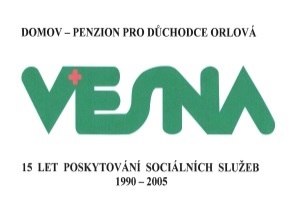 Domov Vesna, příspěvková organizace                                                       Kpt. Jaroše 999, 735 14 Orlová-Lutyně